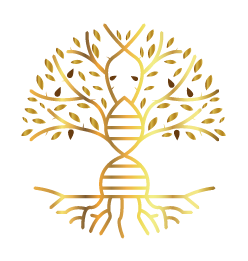 Abstract ICAT 2024Title is set 16 point Times New Roman, bold, center, capitalized only first word or if neededF Author1,2*, S Author1, T Author1 and A Author21Faculty of Biology, Algeria2Research and Development Center for Biodiversity, AlgeriaEmail: name@domain.idAbstract. The abstract submission guidelines for ICAT 2024 specify that the 'Abstract ICAT 2024' file should be in English and include the title, authors' names, affiliations, corresponding email, and abstract text. The document should be formatted with A4 page size and 30 mm margins on all sides, with single line spacing, justified alignment, and 12-point Times New Roman font. The title should be in 16-point font. Authors' names should consist of their first and middle name initials followed by their surname, without full stops. Affiliations should be provided in full, including the country. The abstract text should be a single paragraph, limited to 200 words, summarizing the article's content, highlighting main results and conclusions. It should stand alone without table numbers, figure numbers, references, or mathematical expressions.Keyword: keyword one, keyword two, at least four keywords